Smart Emission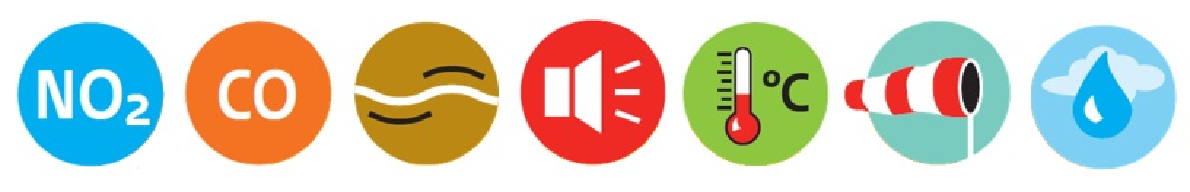 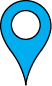 Station 5851.834441, 5.867566 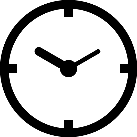 Laatste meting 2016-12-17 05:31:10+01:00LET OP: dit zijn indicatieve waardenLuchtkwaliteitMeteo×+-Leaflet | Map data OpenStreetMap contributorsMeeteenhedenWaarde station 58Waarde LML stationMeeteenhedenWaarde station 58